世界知识产权组织成员国大会第五十一届系列会议2013年9月23日至10月2日，日内瓦关于驻外办事处的信息文件增　编文件A/51/INF/6第99段第(v)项至第108段列出了有关为WIPO某些信息技术(IT)系统开发冗余能力的考虑。总干事在2013年9月9日至13日的计划和预算委员会(PBC)会议上表示，该问题在设立新驻外办事处的问题中不再考虑。冗余能力问题将与驻外办事处问题分开，另择时间处理。[文件完]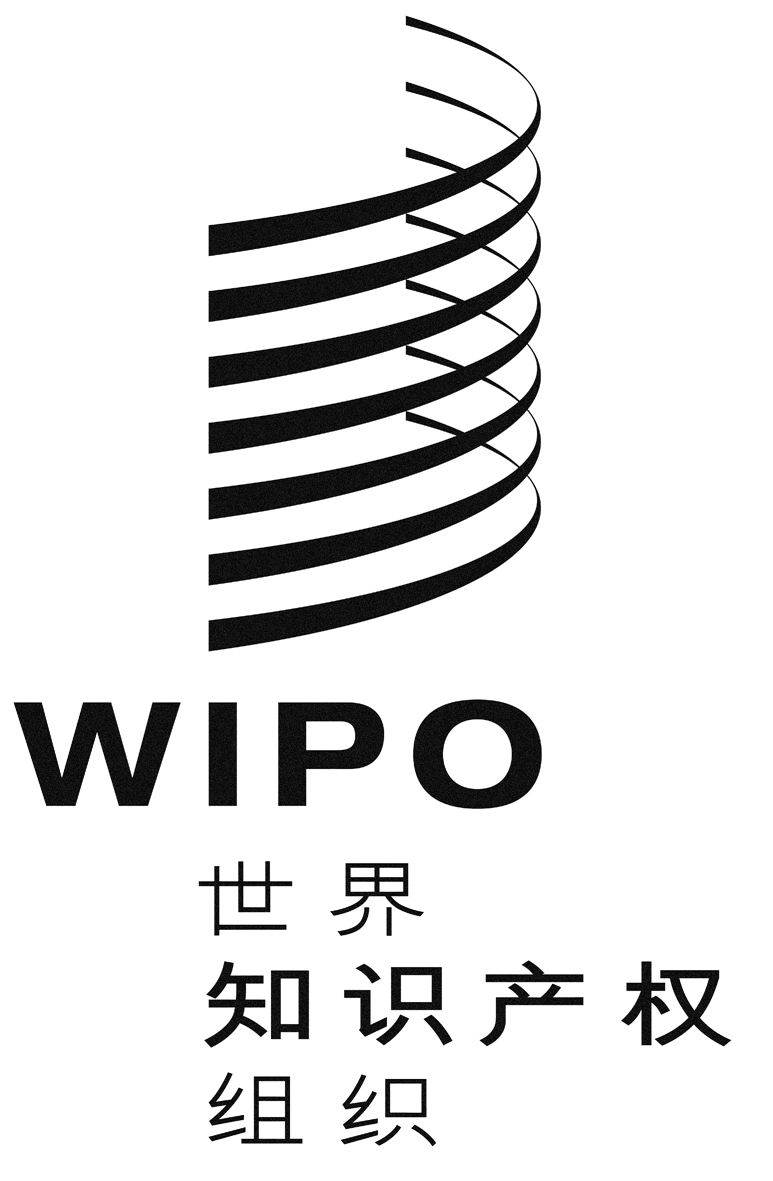 CA/51/inf/6 add.    A/51/inf/6 add.    A/51/inf/6 add.    原 文：英文原 文：英文原 文：英文日 期：2013年9月19日  日 期：2013年9月19日  日 期：2013年9月19日  